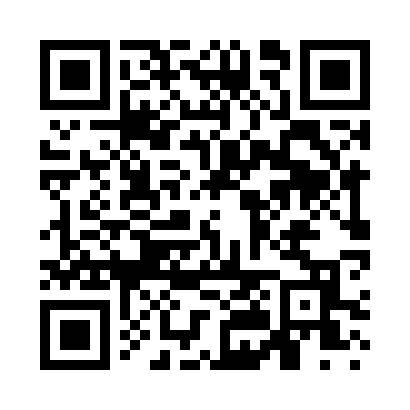 Prayer times for West Corona, Alabama, USAMon 1 Jul 2024 - Wed 31 Jul 2024High Latitude Method: Angle Based RulePrayer Calculation Method: Islamic Society of North AmericaAsar Calculation Method: ShafiPrayer times provided by https://www.salahtimes.comDateDayFajrSunriseDhuhrAsrMaghribIsha1Mon4:205:4312:544:398:049:282Tue4:215:4412:544:398:049:283Wed4:215:4412:544:398:049:274Thu4:225:4512:554:398:049:275Fri4:225:4512:554:398:049:276Sat4:235:4612:554:398:049:267Sun4:245:4612:554:408:049:268Mon4:245:4712:554:408:039:269Tue4:255:4712:554:408:039:2510Wed4:265:4812:564:408:039:2511Thu4:275:4912:564:408:029:2412Fri4:275:4912:564:408:029:2413Sat4:285:5012:564:408:029:2314Sun4:295:5012:564:408:019:2315Mon4:305:5112:564:408:019:2216Tue4:315:5212:564:418:009:2117Wed4:315:5212:564:418:009:2118Thu4:325:5312:564:417:599:2019Fri4:335:5412:564:417:599:1920Sat4:345:5412:564:417:589:1821Sun4:355:5512:564:417:589:1722Mon4:365:5612:574:417:579:1723Tue4:375:5612:574:417:579:1624Wed4:385:5712:574:417:569:1525Thu4:395:5812:574:417:559:1426Fri4:405:5812:574:407:549:1327Sat4:405:5912:574:407:549:1228Sun4:416:0012:574:407:539:1129Mon4:426:0012:564:407:529:1030Tue4:436:0112:564:407:519:0931Wed4:446:0212:564:407:519:08